Отчёт о турнире по шахматам     16 февраля 2023 года в ДК Второго Лескена прошёл районный открытый турнир по шахматам среди молодёжи и ветеранов.Турнир был разбит по трём возрастным категориям :- до 14 лет;- от 14 до 18 лет;- от 18 лет и выше.     Мероприятие было проведено совместно с отделом спорта и физической культуры и отделом молодёжной политики.      В возрасте от 14 до 18 лет от сельского поселения Хатуей в турнире приняли участие Бавуков Кантемир, Истепанов Инал, Истепанова Алина и Макоева Оксана.По итогам игры I место занял Истепанов Инал;                            II место – Бавуков Кантемир.Победители были награждены кубками, медалями и почётными грамотами.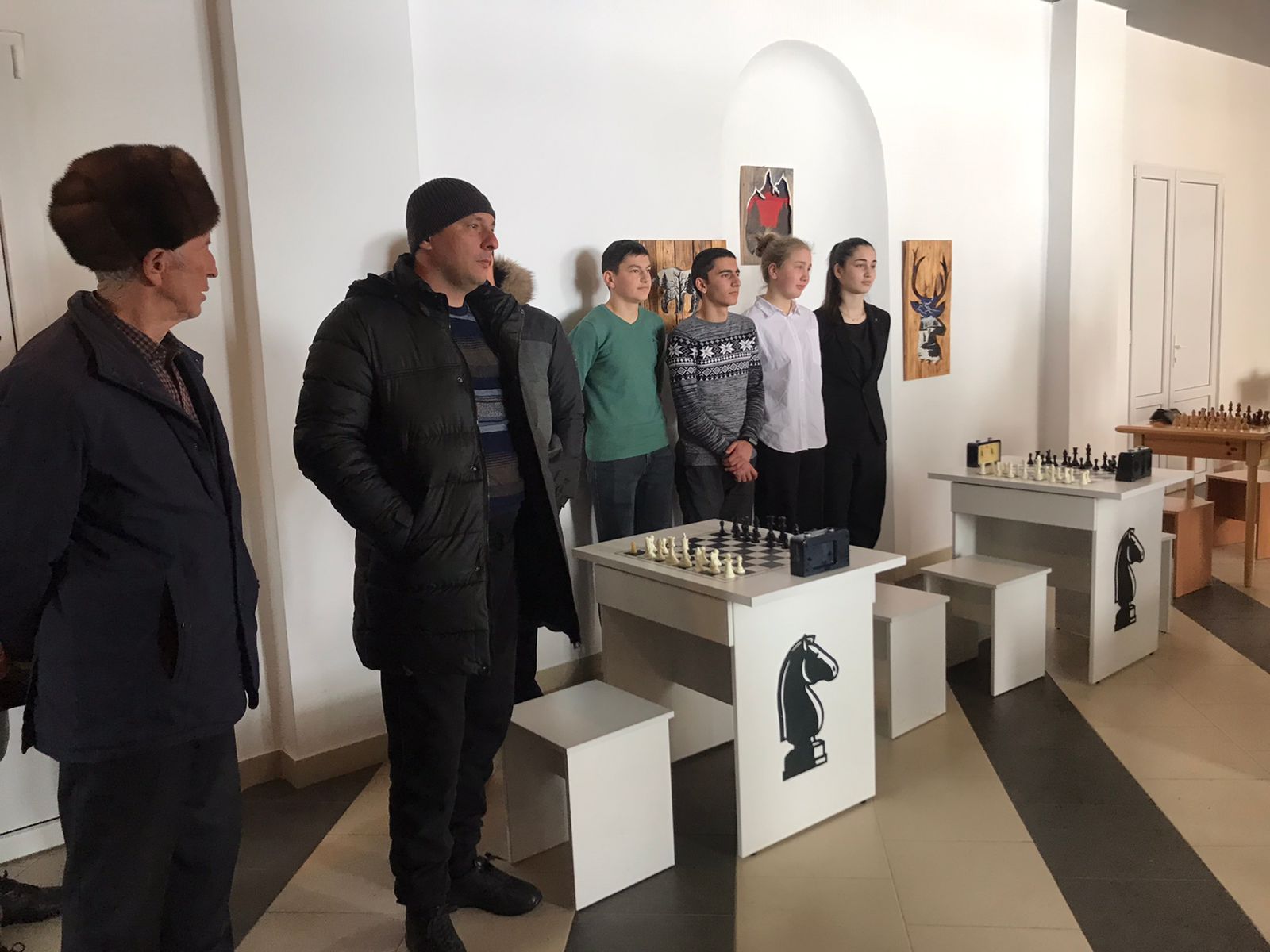 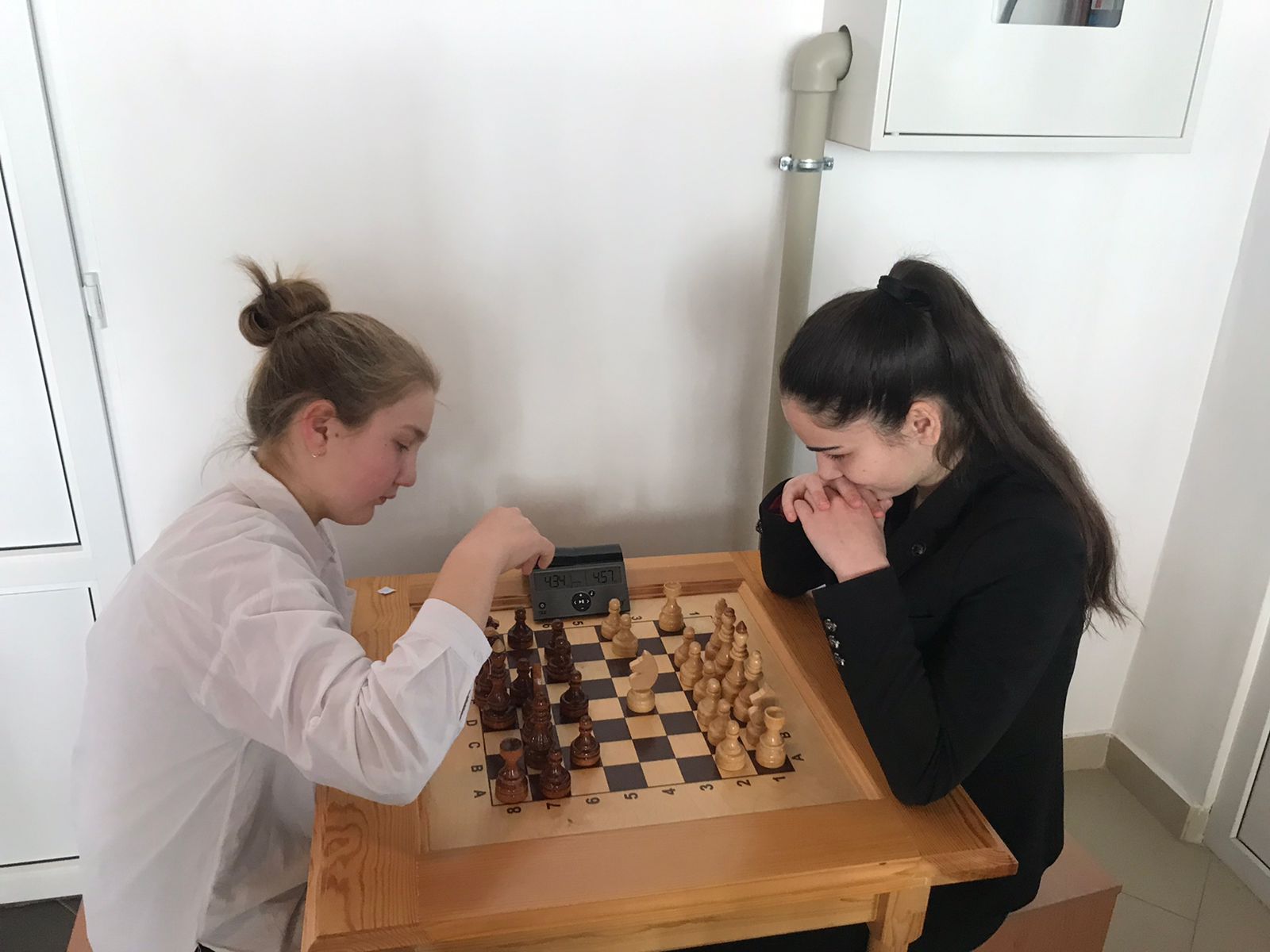 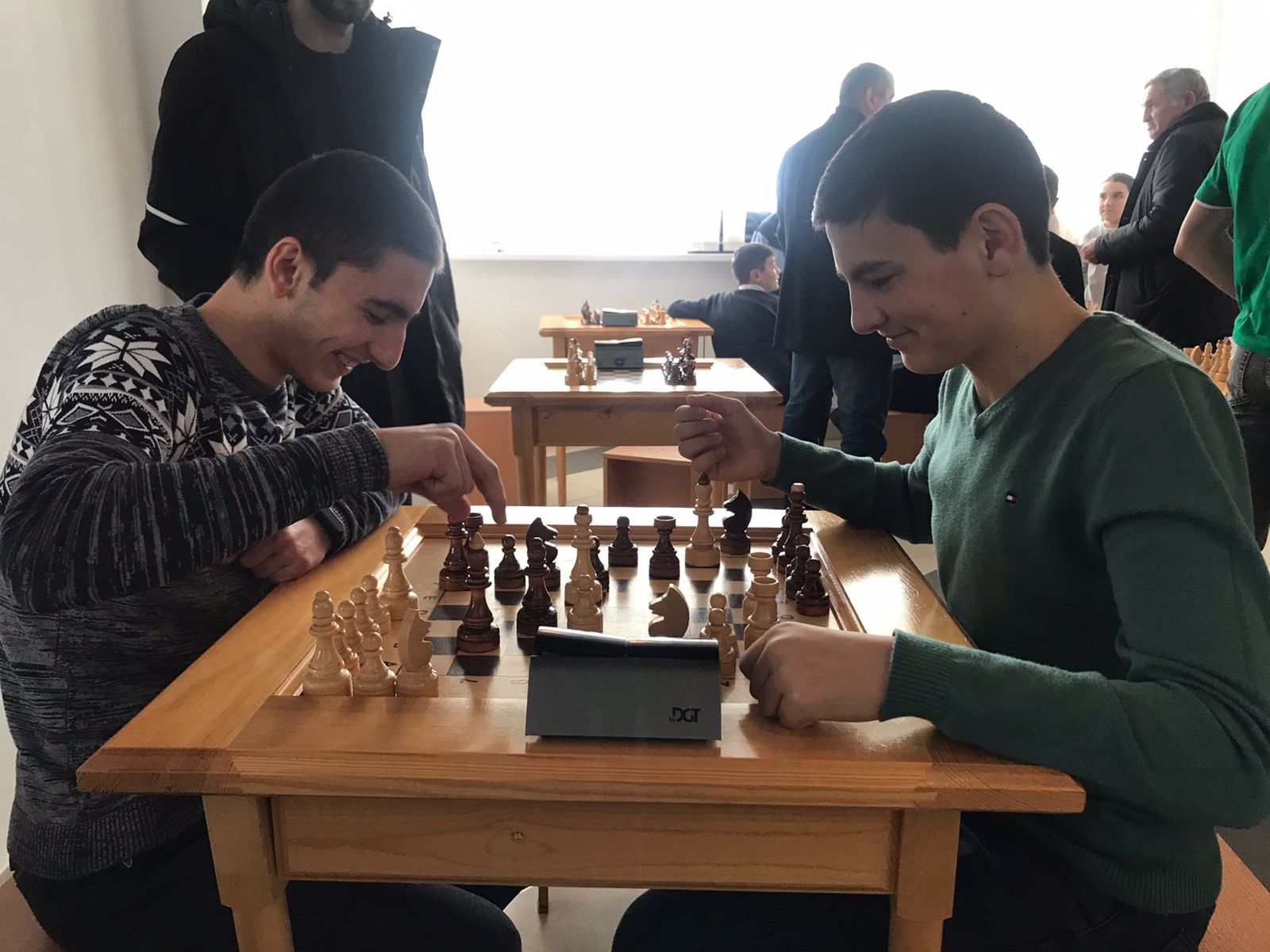 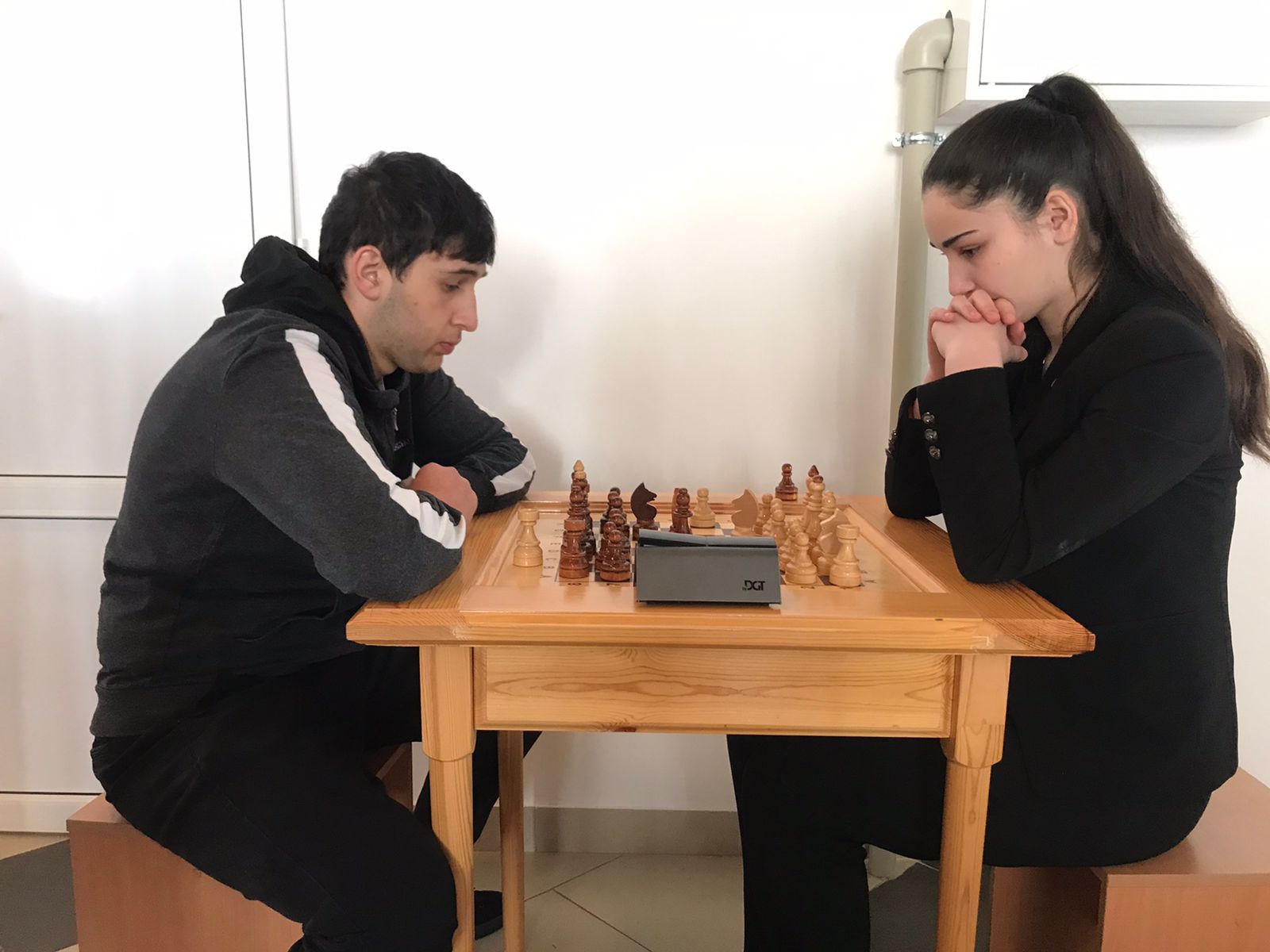 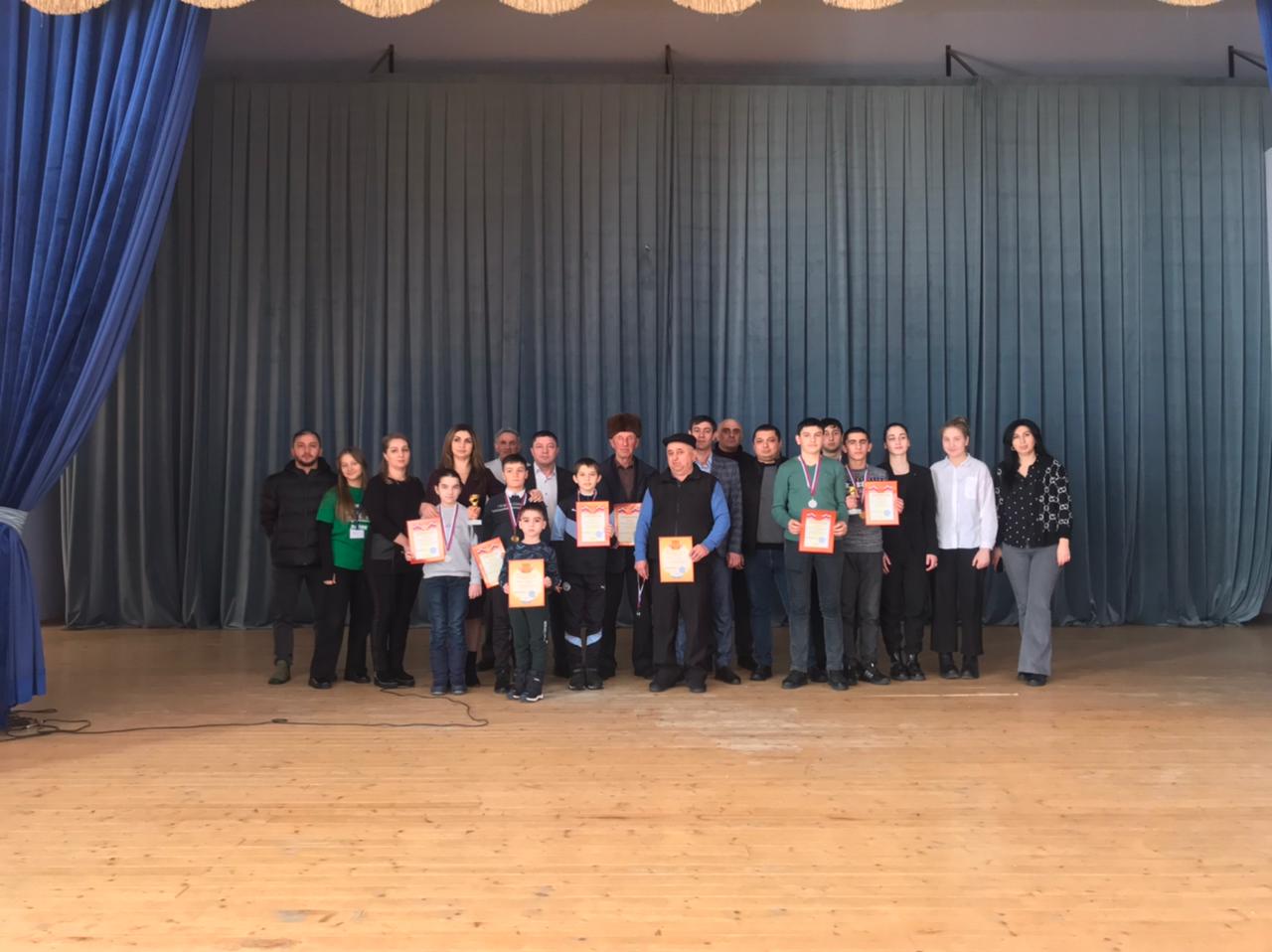 